							                 УТВЕРЖДЕНА						            постановлением Администрации                          Курской области   от 31.08.2017 № 684-па         в редакции от ________ № ____-паГосударственная программа Курской области«Формирование современной городской среды в Курской области»(новая редакция)Паспорт государственной программы Курской области «Формирование современной городской среды в Курской области» (далее – государственная программа)I. Общая характеристика сферы реализации государственной программы, основные проблемы в указанной сфере и прогноз ее развитияНа сегодняшний день на территории Курской области насчитывается 82 населенных пункта с численностью населения свыше 1000 человек. Во всех населенных пунктах имеются территории, нуждающиеся в проведении мероприятий по благоустройству.В проведении мероприятий по благоустройству дворовых территорий, в том числе ремонте проездов, обеспечении освещения, установке скамеек и урн, а также благоустройства детских и (или) спортивных площадок нуждаются не менее 2480 дворовых территорий. Доля благоустроенных дворовых территорий на сегодняшний день составляет 16 % от общего числа дворовых территорий. Общее количество общественных территорий Курской области составляет свыше 500 единиц, из них менее 20% полностью благоустроены.В 2017 году подлежит обустройству 496 дворовых и 55 общественных территорий в 42 муниципальных образованиях Курской области.На эти цели выделено субсидий из федерального и областного бюджета в общей сумме 258,2 млн.руб., из них на благоустройство дворовых и общественных территорий направлено 253,6 млн.руб., на  обустройство парков в малых городах – 4,6 млн.руб. Определение территорий, подлежащих благоустройству в 2018-2022 годах, осуществляется на основании результатов проведенной инвентаризации в соответствии с Порядком инвентаризации дворовых и общественных территорий в муниципальных образованиях Курской области, утверждённым постановлением Администрации Курской области от 19.07.2017 № 591-па.Результаты инвентаризации позволяют сформировать адресный перечень всех дворовых и общественных территорий, нуждающихся в благоустройстве (с учетом их физического состояния) и подлежащих благоустройству, исходя из минимального перечня работ.Перечни дворовых и общественных территорий Курской области, нуждающихся и подлежащих благоустройству в период 2018-2024 годов, утверждается распоряжениями администраций муниципальных образований Курской области по итогам инвентаризации. Контроль за ходом выполнения государственной и муниципальных программ осуществляет Межведомственная комиссия под председательством Губернатора Курской области, состав которой утвержден постановлением Администрации Курской области от 22.02.2017 №146-па.В целях осуществления контроля и координации реализации муниципальных программ, проведения комиссионной оценки предложений заинтересованных лиц на уровне муниципальных образований созданы общественные комиссии из представителей органов местного самоуправления, политических партий и движений, общественных организаций, иных лиц.Информирование граждан осуществляется путем проведения информационно-разъяснительных работ, размещения материалов в печатных и электронных средствах массовой информации, проведения конкурсов и т.п.Информация о реализации муниципальных программ размещается в государственной информационной системе жилищно-коммунального хозяйства (ГИС ЖКХ).II. Приоритеты государственной политики в сфере реализации государственной программы, цели, задачи и показатели (индикаторы) достижения целей и решения задач, описание основных ожидаемых конечных результатов государственной программы, сроков и этапов реализации государственной программыОсновные направления государственной политики в сфере благоустройства определены Указом Президента Российской Федерации от 7 мая 2012 года № 600 «О мерах по обеспечению граждан Российской Федерации доступным и комфортным жильем и повышению качества жилищно-коммунальных услуг», Стратегией развития жилищно-коммунального хозяйства в Российской Федерации на период до 2020 года, утвержденной распоряжением Правительства Российской Федерации от 26 января 2016 года № 80-р, постановлением Правительства Российской Федерации от 15 апреля 2014 года № 323 «Об утверждении государственной программы Российской Федерации «Обеспечение доступным и комфортным жильем и коммунальными услугами граждан Российской Федерации».Основными приоритетами в сфере благоустройства в Курской области являются:комплексный подход в реализации проектов благоустройства дворовых и общественных территорий населенных пунктов муниципальных образований;вовлечение граждан и общественных организаций в процесс обсуждения проектов муниципальных программ, отбора дворовых территорий, общественных территорий для включения в муниципальные программы;повышение качества городской среды, не требующее специального финансирования (ликвидация вывесок, нарушающих архитектурный облик зданий, введение удобной нумерации зданий, разработка правил уборки территорий, прилегающих к коммерческим объектам, и т.д.);реализация мероприятий, обеспечивающих поддержание территорий муниципальных образований в надлежащем комфортном состоянии.Целью государственной программы является повышение качества и комфорта городской среды на территориях муниципальных образований Курской области.Задачами государственной программы являются:обеспечение формирования единых подходов и ключевых приоритетов формирования комфортной городской среды на территории Курской области с учетом приоритетов территориального развития;обеспечение вовлечения граждан, организаций в реализацию мероприятий по благоустройству территорий муниципальных образований;обеспечение проведения мероприятий по благоустройству территорий муниципальных образований в соответствии с едиными требованиями.Целевыми индикаторами и показателями реализации государственной программы являются:доля реализованных проектов благоустройства дворовых территорий (полностью освещенных, оборудованных местами для проведения досуга и отдыха разными группами населения (спортивные площадки, детские площадки и т.д.), малыми архитектурными формами) в общем количестве реализованных в течение планового года проектов благоустройства дворовых территорий;доля реализованных комплексных проектов благоустройства общественных территорий в общем количестве реализованных в течение планового года проектов благоустройства общественных территорий;доля дворовых территорий, благоустройство которых выполнено при участии граждан, организаций в соответствующих мероприятиях, в общем количестве реализованных в течение планового года проектов благоустройства дворовых территорий;количество реализованных проектов по благоустройству, отобранных на конкурс лучших практик для направления в Минстрой России.Сведения о показателях (индикаторах) государственной программы представлены в приложении № 1 к государственной программе.Ожидаемые конечные результаты реализации государственной программы:увеличение количества благоустроенных дворовых территорий;увеличение количества благоустроенных общественных территорий;увеличение доли благоустроенных дворовых территорий к 2024 году;увеличение доли благоустроенных общественных территорий от общего количества общественных территорий к 2024 году;увеличение количества реализованных проектов по благоустройству, отобранных на конкурс лучших практик для направления в Минстрой России.Срок реализации государственной программы - 2018 - 2024 годы. Этапы реализации государственной программы не выделяются.III. Сведения о показателях и индикаторах государственной программыПоказателями (индикаторами) государственной программы являются:1. Доля реализованных проектов благоустройства дворовых территорий (полностью освещенных, оборудованных местами для проведения досуга и отдыха разными группами населения (спортивные площадки, детские площадки и т.д.), малыми архитектурными формами) в общем количестве реализованных в течение планового года проектов благоустройства дворовых территорий.2. Доля реализованных комплексных проектов благоустройства общественных территорий в общем количестве реализованных в течение планового года проектов благоустройства общественных территорий.3. Доля дворовых территорий, благоустройство которых выполнено при участии граждан, организаций в соответствующих мероприятиях, в общем количестве реализованных в течение планового года проектов благоустройства дворовых территорий.4. Количество реализованных проектов по благоустройству, отобранных на конкурс лучших практик для направления в Минстрой России.Показатель 1 «Доля реализованных проектов благоустройства дворовых территорий (полностью освещенных, оборудованных местами для проведения досуга и отдыха разными группами населения (спортивные площадки, детские площадки и т.д.), малыми архитектурными формами) в общем количестве реализованных в течение планового года проектов благоустройства дворовых территорий»	Показатель 2 «Доля реализованных комплексных проектов благоустройства общественных территорий в общем количестве реализованных в течение планового года проектов благоустройства общественных территорий»	Показатель 3 «Доля дворовых территорий, благоустройство которых выполнено при участии граждан, организаций в соответствующих мероприятиях, в общем количестве реализованных в течение планового года проектов благоустройства дворовых территорий»Показатель 4 «Количество реализованных проектов по благоустройству, отобранных на конкурс лучших практик для направления в Минстрой России»IV. Обобщенная характеристика основных мероприятий государственной программыГосударственная программа включает мероприятия, реализация которых в комплексе призвана обеспечить достижение целей и задач государственной программы. Основное мероприятие 01 «Проведение организационно-разъяснительной работы с органами местного самоуправления по вопросам благоустройства территорий».Реализация мероприятия направлена обеспечение внедрения единых подходов и минимизацию ошибок при реализации органами местного самоуправления муниципальных программ формирования современной городской среды.Основное мероприятие 02 «Осуществление мониторинга принятия органами местного самоуправления поселений, в состав которых входят населенные пункты с численностью населения свыше 1000 человек, нормативных правовых актов, направленных на формирование комфортной городской среды».Реализация мероприятия направлена на осуществление мониторинга за соблюдением требований соглашений о предоставлении субсидий на поддержку муниципальных программ формирования современной городской среды.Основное мероприятие 03 «Мониторинг проведения инвентаризации территорий населенных пунктов».Реализация мероприятия направлена на мониторинг проведения инвентаризации территорий населенных пунктов, получение достоверных данных и анализ текущего состояния сектора благоустройства в муниципальных образованиях Курской области.Основное мероприятие 04 «Информационное обеспечение граждан, организаций».Реализация мероприятия направлена на привлечение внимания граждан к вопросам благоустройства территорий и формирования комфортной городской среды.Основное мероприятие 05 «Отбор реализованных проектов на конкурс лучших практик по благоустройству и направление их в Минстрой России».Реализация мероприятия направлена на формирование базы проектов - лучших практик реализации проектов по благоустройству, направление их на конкурс в Минстрой России.Основное мероприятие 06 «Поддержка муниципальных программ формирования современной городской среды».Мероприятие реализуется в форме предоставления субсидий муниципальным образованиям Курской области для реализации программ формирования современной городской среды.Перечень основных мероприятий государственной программы представлен в приложении № 2 к государственной программе.V. Обобщенная характеристика мер государственного регулированияНалоговые, таможенные, тарифные, кредитные и иные меры государственного регулирования в рамках реализации государственной программы не предусмотрены.Основной мерой правового регулирования в сфере реализации государственной программы является принятие законодательных и иных нормативных правовых актов в соответствии с изменениями, принимаемыми на федеральном уровне.   VI.Прогноз сводных показателей государственных заданий по этапам реализации государственной программы (при оказании областными государственными учреждениями государственных услуг (работ) в рамках государственной программы)Выполнение государственных заданий в рамках реализации мероприятий государственной программы не предусматривается.VII. Обобщенная характеристика основных мероприятий, реализуемых муниципальными образованиями Курской областиОсновные мероприятия, осуществляемые муниципальными образованиями Курской области в рамках реализации государственной программы, обеспечивают достижение ее целей и решение задач, направленных на благоустройство дворовых и общественных территорий, мероприятий по строительству объектов капитального строительства, а также по осуществлению строительного контроля в процессе строительства объектов строительства объектов капитального строительства.В рамках данных мероприятий предоставляются субсидии из областного бюджета бюджетам муниципальных образований Курской области, которые представлены в приложении №5 государственной программы.VIII. Информация об участии предприятий и организаций независимо от их организационно-правовых форм и форм собственности, а также государственных внебюджетных фондов в реализации государственной программыПредприятия и организации независимо от их организационно-правовых форм и форм собственности не принимают участие в реализации основных мероприятий государственной программы.IХ. Обоснование объема финансовых ресурсов, необходимых для реализации государственной программыОбщий объем финансирования государственной программы в 2018 - 2024 годах составляет 650072,651 тыс. рублей, в том числе:на 2018 год - 278964,565 тыс. рублей;на 2019 год – 371108,086 тыс. рублей;на 2020 год – 0,000 тыс. рублей,на 2021 год – 0,000 тыс. рублей,на 2022 год – 0,000 тыс. рублей,на 2023 год – 0,000 тыс. рублей,на 2024 год – 0,000 тыс. рублей;из них:объем финансирования за счет средств федерального бюджета - 555408,200 тыс. рублей, в том числе: на 2018 год – 218494,500 тыс. рублей,на 2019 год – 336913,700 тыс. рублей,на 2020 год – 0,000 тыс. рублей,на 2021 год – 0,000 тыс. рублей,на 2022 год – 0,000 тыс. рублей,на 2023 год – 0,000 тыс. рублей,на 2024 год – 0,000 тыс. рублей;объем финансирования за счет средств областного бюджета - 39539,187 тыс. рублей, в том числе:на 2018 год –  32663,397 тыс. рублей,на 2019 год –  6875,790 тыс. рублей,на 2020 год – 0,000 тыс. рублей,на 2021 год – 0,000 тыс. рублей,на 2022 год – 0,000 тыс. рублей,на 2023 год – 0,000 тыс. рублей,на 2024 год – 0,000 тыс. рублей;объем финансирования за счет средств местных бюджетов – 55125, 264 тыс. рублей, в том числе:на 2018 год - 27806,668 тыс. рублей;на 2019 год – 27318,596 тыс. рублей;на 2020 год – 0,000 тыс. рублей,на 2021 год – 0,000 тыс. рублей,на 2022 год – 0,000 тыс. рублей,на 2023 год – 0,000 тыс. рублей,на 2024 год – 0,000 тыс. рублей.Государственной программой предусматривается выделение субсидий из областного бюджета бюджетам муниципальных образований на софинансирование расходных обязательств муниципальных образований на выполнение мероприятий по благоустройству дворовых и общественных территорий, мероприятий по строительству объектов капитального строительства, а также по осуществлению строительного контроля в процессе строительства объектов строительства объектов капитального строительства.Объемы финансирования государственной программы позволят обеспечить возможность реализации мероприятий, направленных на достижение цели, задач и целевых показателей (индикаторов).Ресурсное обеспечение и прогнозная (справочная) оценка расходов федерального бюджета, областного бюджета, бюджетов государственных внебюджетных фондов, местных бюджетов и внебюджетных источников на реализацию цели государственной программы представлено в приложении № 3 к государственной программе.Ресурсное обеспечение реализации государственной программы за счет средств областного бюджета представлено в приложении№ 4 к государственной программе.X. Анализ рисков реализации государственной программы и описание мер управления рисками реализации государственной программыАнализ рисков, снижающих вероятность полной реализации государственной программы и достижения поставленных целей и решения задач, позволяет выделить внутренние и внешние риски.1. Внутренние риски.Финансовые риски вероятны ввиду значительной продолжительности государственной программы и ее финансирования не в полном объеме.Отсутствие или недостаточное финансирование мероприятий в рамках государственной программы могут привести к:уменьшению количества благоустроенных дворовых территорий;уменьшению количества благоустроенных общественных территорий.Преодоление рисков может быть осуществлено путем сохранения устойчивого финансирования государственной программы, а также путем дополнительных организационных мер, направленных на преодоление данных рисков.Для минимизации риска будет производиться ежегодное уточнение объемов финансирования и мероприятий государственной программы. При этом, учитывая сложившуюся систему трехлетнего бюджетного планирования и наличие финансовых резервов Курской области, риск сбоев в реализации государственной программы в результате недофинансирования можно считать минимальным. Оценка данного риска - риск низкий.Организационно-управленческие риски связаны с ошибками в управлении государственной программой, неисполнением в установленные сроки и в полном объеме отдельных мероприятий ответственными исполнителями государственной программы. Риск возникновения сбоев при реализации государственной программы может возникнуть в результате низкой эффективности деятельности, в том числе ошибок, недостаточной квалификации исполнителей, злоупотребления исполнителями своим служебным положением в рамках реализации государственной программы. Качественная оценка данного риска - риск средний.2. Внешние риски.К внешним рискам относятся экономические риски, которые подразумевают влияние нестабильной экономической ситуации в стране, экономического кризиса и прочих факторов на показатели эффективности реализации государственной программы. Данные риски могут привести как к снижению объемов финансирования программных мероприятий из средств областного бюджета, так и к недостатку внебюджетных источников финансирования.Управление рисками реализации государственной программы будет осуществляться на основе:проведения мониторинга реализации государственной программы, регулярной и открытой публикации данных о ходе ее реализации, а также совещаний, методического сопровождения, обучения;подготовки и представления ежегодного доклада о ходе и результатах реализации государственной программы, который при необходимости будет содержать обоснования и предложения о ее корректировке.XI. Методика оценки эффективности государственной программыОценка эффективности реализации государственной программы производится ежегодно. Результаты оценки эффективности реализации государственной программы представляются в составе годового отчета о ходе ее реализации и об оценке эффективности.Оценка эффективности государственной программы производится с учетом следующих составляющих:оценка степени достижения целей и решения задач государственной программы;оценка степени реализации основных мероприятий и достижения ожидаемых непосредственных результатов их реализации (далее - оценка степени реализации мероприятий);оценка степени соответствия запланированному уровню затрат;оценка эффективности использования средств областного бюджета.Оценка эффективности реализации государственной программы определяется с учетом оценки степени достижения целей и решения задач государственной программы, оценки степени реализации мероприятий, оценки степени соответствия запланированному уровню затрат и оценки эффективности использования средств областного бюджета.Степень реализации мероприятий оценивается как доля мероприятий, выполненных в полном объеме, по следующей формуле:СРм = Мв / М,где:СРм - степень реализации мероприятий;Мв - количество мероприятий, выполненных в полном объеме, из числа мероприятий, запланированных к реализации в отчетном году;М - общее количество мероприятий, запланированных к реализации в отчетном году.Степень реализации мероприятий рассчитывается на уровне основных мероприятий государственной программы только для мероприятий, полностью или частично реализуемых за счет средств областного бюджета.Мероприятие может считаться выполненным в полном объеме при достижении следующих результатов:мероприятие, результаты которого оцениваются на основании числовых (в абсолютных или относительных величинах) значений показателей (индикаторов), считается выполненным в полном объеме, если фактически достигнутое значение показателя (индикатора) составляет не менее 95% от запланированного и не хуже, чем значение показателя (индикатора), достигнутое в году, предшествующем отчетному, с учетом корректировки объемов финансирования по мероприятию. В том случае, когда для описания результатов реализации мероприятия используется несколько показателей (индикаторов), для оценки степени реализации мероприятия используется среднее арифметическое значение отношений фактических значений показателей к запланированным значениям, выраженное в процентах;по иным мероприятиям результаты реализации могут оцениваться как наступление или ненаступление контрольного события (событий) и (или) достижение качественного результата (оценка проводится экспертно).Степень соответствия запланированному уровню затрат оценивается как отношение фактически произведенных в отчетном году расходов на реализацию государственной программы к их плановым значениям по следующей формуле:ССуз = Зф / Зп,где:ССуз - степень соответствия запланированному уровню расходов;Зф - фактические расходы на реализацию государственной программы в отчетном году;Зп - плановые расходы на реализацию государственной программы в отчетном году.В составе показателя «степень соответствия запланированному уровню расходов» учитываются только расходы областного бюджета.В качестве плановых расходов из средств областного бюджета указываются данные по бюджетным ассигнованиям, предусмотренным на реализацию государственной программы в сводной бюджетной росписи областного бюджета по состоянию на 31 декабря отчетного года.Эффективность использования средств областного бюджета рассчитывается как отношение степени реализации мероприятий к степени соответствия запланированному уровню расходов из средств областного бюджета по следующей формуле:Эис = СРм / ССуз,где:Эис - эффективность использования средств областного бюджета;СРм - степень реализации мероприятий, полностью или частично финансируемых из средств областного бюджета;ССуз - степень соответствия запланированному уровню расходов из средств областного бюджета.Для оценки степени достижения целей и решения задач (далее - степень реализации) определяется степень достижения плановых значений каждого показателя (индикатора), характеризующего цели и задачи государственной программы.Степень достижения планового значения показателя (индикатора) рассчитывается по следующей формуле:СДпз = ЗПф / ЗПп,где:СДпз - степень достижения планового значения показателя (индикатора, характеризующего цели и задачи государственной программы);ЗПф - значение показателя (индикатора), характеризующего цели и задачи государственной программы, фактически достигнутое на конец отчетного периода;ЗПп - плановое значение показателя (индикатора), характеризующего цели и задачи государственной программы.Степень реализации государственной программы рассчитывается по формуле:NСРгп = ∑ СДпз / N,	1где:СРгп - степень реализации государственной программы;СДпз - степень достижения планового значения показателя (индикатора), характеризующего цели и задачи государственной программы;N - число показателей (индикаторов), характеризующих цели и задачи государственной программы.При использовании данной формулы в случаях, если СДпз больше 1, значение СДпз принимается равным 1.Эффективность реализации государственной программы оценивается в зависимости от значений оценки степени реализации государственной программы и оценки эффективности использования средств областного бюджета по следующей формуле:ЭРгп = СРгп х Эис,где:ЭРгп - эффективность реализации государственной программы;СРгп - степень реализации государственной программы;Эис - эффективность использования средств областного бюджета.Эффективность реализации государственной программы признается высокой, в случае если значение ЭРгп составляет не менее 0,90.Эффективность реализации государственной программы признается средней, в случае если значение ЭРгп составляет не менее 0,80.Эффективность реализации государственной программы признается удовлетворительной, в случае если значение ЭРгп составляет не менее 0,70.В остальных случаях эффективность реализации государственной программы признается неудовлетворительной.Сведения о целевых показателях (индикаторах) государственной программы Перечень ведомственных целевых программ и основных мероприятий государственной программы «Формирование современной городской среды в Курской области»Ресурсное обеспечениеи прогнозная (справочная) оценка расходов федерального бюджета, областного бюджета, бюджетов государственных внебюджетных фондов, местных бюджетов и внебюджетных источников на реализацию целей государственной программы Курской области «Формирование современной городской среды в Курской области» Ресурсное обеспечениереализации государственной программы Курской области «Формирование современной городской среды в Курской области» за счет бюджетных ассигнований областного бюджетаПравила предоставления и распределения субсидий из областного бюджета бюджетам муниципальных образований Курской области на поддержку муниципальных программ формирования современной городской среды в рамках реализации государственной программы Курской области «Формирование современной городской среды в Курской области»1. Настоящие Правила устанавливают порядок, цели и условия предоставления и распределения субсидий из областного бюджета бюджетам муниципальных образований Курской области (городские округа, городские и сельские поселения, в состав которых входят населенные пункты с численностью населения свыше 1000 человек) (далее - муниципальные образования) на поддержку муниципальных программ формирования современной городской среды и критерии распределения их между муниципальными образованиями на выполнение мероприятий по благоустройству территорий муниципальных образований, в том числе территорий муниципальных образований соответствующего функционального назначения (площадей, набережных, улиц, пешеходных зон, скверов, парков, иных территорий) (далее - общественные территории), дворовых территорий в рамках реализации государственной программы Курской области «Формирование современной городской среды в Курской области» (далее - субсидии, государственная программа).2. Субсидии из областного бюджета предоставляются комитетом жилищно-коммунального хозяйства и ТЭК Курской области (далее - главный распорядитель средств областного бюджета) в целях оказания финансовой поддержки при исполнении расходных обязательств, возникающих при выполнении органами местного самоуправления Курской области полномочий по вопросам местного значения по реализации муниципальных программ, включающих мероприятия по благоустройству территорий муниципальных образований.3. Формы и сроки предоставления документов на предоставление субсидии (бюджетная заявка, заявка на перечисление муниципальному образованию субсидии, выписка представительного органа муниципального образования о размере средств местного бюджета на финансирование мероприятия, на исполнение которого предоставляется субсидия, соглашение, графики перечисления субсидии, отчеты) утверждаются главным распорядителем средств областного бюджета.Форма соглашения о предоставлении субсидии из областного бюджета бюджету муниципального образования утверждается главным распорядителем средств областного бюджета и должна соответствовать типовой форме соглашения, приведенной в приложении № 5 к Правилам формирования, предоставления и распределения субсидий из областного бюджета бюджетам муниципальных образований Курской области, утвержденным постановлением Администрации Курской области от 23.03.2015 № 141-па «О формировании, предоставлении и распределении субсидий из областного бюджета бюджетам муниципальных образований Курской области».4. Объем бюджетных ассигнований бюджета муниципального образования на финансирование расходного обязательства муниципального образования, софинансируемого за счет субсидии, утверждается решением о бюджете муниципального образования.5. Контроль за соблюдением муниципальными образованиями условий, целей и порядка предоставления субсидий осуществляется главным распорядителем средств областного бюджета.6. Органы государственного финансового контроля осуществляют контроль в соответствии с их полномочиями, установленными Бюджетным кодексом Российской Федерации и иными нормативными правовыми актами Российской Федерации и Курской области.7. Субсидии предоставляются бюджетам муниципальных образований на следующих условиях:наличие в решении о бюджете муниципального образования бюджетных ассигнований на исполнение соответствующих расходных обязательств муниципального образования, софинансирование которых осуществляется из областного бюджета в объеме, необходимом для достижения установленных соглашением значений показателей результативности использования субсидий;наличие правового акта муниципального образования, устанавливающего расходное обязательство муниципального образования, в целях софинансирования которого предоставляется субсидия;возврат муниципальными образованиями средств в областной бюджет в соответствии с пунктом 25 настоящих Правил.8. Муниципальные образования, бюджетам которых предоставляются субсидии, должны соответствовать следующим критериям:а) в состав поселения входит населенный пункт с численностью населения свыше 1000 человек;б) наличие утвержденной муниципальной программы формирования современной городской среды в рамках реализации приоритетного проекта «Формирование комфортной городской среды» на 2018-2022 годы.При этом преимущественным правом пользуются муниципальные образования, в муниципальные программы которых включены комплексные проекты благоустройства общественных территорий, предусматривающие использование различных элементов благоустройства, а также функциональное разнообразие объекта благоустройства в целях обеспечения привлекательности территории для разных групп населения, сформированные в соответствии с методическими рекомендациями Министерства строительства и жилищно-коммунального хозяйства Российской Федерации. 9. Муниципальным образованиям, не отвечающим условиям и критериям, указанным в пунктах 7 и 8 настоящих Правил, а также подавшим бюджетные заявки неустановленной формы или с нарушением срока, установленного главным распорядителем средств областного бюджета,  субсидии не предоставляются.10. Для предоставления субсидий на софинансирование мероприятий, указанных в пункте 2 настоящих Правил, муниципальное образование направляет в комитет жилищно-коммунального хозяйства и ТЭК Курской области бюджетную заявку.11. Муниципальные образования представляют главному распорядителю средств областного бюджета следующие документы:бюджетную заявку по установленной форме;выписку из нормативного правового акта представительного органа муниципального образования о размере средств местного бюджета, предусмотренных на финансирование мероприятий, указанных в пункте 2 настоящих Правил, или выписку из сводной бюджетной росписи бюджета муниципального образования, предусматривающей выделение бюджетных ассигнований на указанные цели;документы, соответствующие критериям предоставления субсидий, указанным в пункте 8 настоящих Правил;правовой акт муниципального образования, устанавливающий расходное обязательство муниципального образования, в целях софинансирования которого предоставляется субсидия.12. Решение о предоставлении муниципальным образованиям субсидии принимает главный распорядитель средств областного бюджета в соответствии с критериями и условиями, установленными настоящим Правилами.13. Объем субсидий, предоставляемых бюджетам муниципальных образований на мероприятия по благоустройству территорий муниципальных образований, определяется по формуле: ,    где:Слбо - объем лимитов бюджетных обязательств, доведенных главному распорядителю средств областного бюджета на выполнение мероприятий по благоустройству территорий муниципальных образований;УРБОi - уровень расчетной бюджетной обеспеченности i-го муниципального образования, определенной в соответствии с законодательством Курской области;Чнмоi – численность населения i-го муниципального образования, претендующего на предоставление субсидии.14. За счет средств, полученных муниципальным образованием Курской области в год реализации мероприятий по благоустройству дворовых территорий в качестве субсидии из областного бюджета, выполняются следующие перечни работ:а) ремонт дворовых проездов, и (или) обеспечение освещения дворовых территорий, и (или) установка скамеек, и (или) урн, установка бордюров, устройство и (или) ремонт территории перед подъездом многоквартирного дома, ремонт и (или) устройство (асфальтирование) тротуара, если он отсутствует на дворовой территории (далее - минимальный перечень работ по благоустройству);б) оборудование детских и (или) спортивных площадок, автомобильных парковок, контейнерных площадок, озеленение территорий, иные виды работ (далее - дополнительный перечень работ по благоустройству). Дополнительный перечень работ по благоустройству реализуется только при условии реализации работ, предусмотренных минимальным перечнем работ по благоустройству.15. Минимальный перечень работ может быть реализован при наличии решения собственников помещений в многоквартирном доме, дворовая территория которого благоустраивается, о принятии созданного в результате благоустройства имущества в состав общего имущества многоквартирного дома.Заинтересованные лица (собственники помещений в многоквартирных домах, собственники иных зданий и сооружений, расположенных в границах дворовой территории, подлежащей благоустройству) принимают участие в реализации мероприятий по благоустройству дворовых территорий в рамках минимального перечня работ по благоустройству в форме трудового участия.Под формой трудового участия понимается неоплачиваемая трудовая деятельность заинтересованных лиц, имеющая социально полезную направленность, не требующая специальной квалификации и организуемая для выполнения минимального перечня работ по благоустройству дворовых территорий.Организация трудового участия осуществляется заинтересованными лицами в соответствии с решением общего собрания собственников помещений в многоквартирном доме, дворовая территория которого подлежит благоустройству, оформленным соответствующим протоколом общего собрания собственников помещений в многоквартирном доме.Трудовое участие заинтересованных лиц в выполнении мероприятий по благоустройству дворовых территорий должно подтверждаться документально в зависимости от избранной формы такого участия.Трудовое участие граждан может быть внесено в виде следующих мероприятий, не требующих специальной квалификации, таких как:субботники;подготовка дворовой территории к началу работ (земляные работы);участие в строительных работах:демонтаж старого оборудования, установка уличной мебели, зачистка от ржавчины, окрашивание элементов благоустройства;участие в озеленении территории: высадка растений, создание клумб, уборка территории;обеспечение благоприятных условий для работников подрядной организации, выполняющей работы (например, организация чаепития).В качестве документов (материалов), подтверждающих трудовое участие, могут быть представлены отчет о выполнении работ, включающий информацию о проведении мероприятия с трудовым участием граждан, отчет совета многоквартирного дома, лица, управляющего многоквартирным домом, о проведении мероприятия с трудовым участием граждан. При этом рекомендуется в качестве приложения к такому отчету представлять фото-, видеоматериалы, подтверждающие проведение мероприятия с трудовым участием граждан.151. Дополнительный перечень работ может быть реализован:при наличии решения собственников помещений в многоквартирном доме, дворовая территория которого благоустраивается, о принятии созданного в результате благоустройства имущества в состав общего имущества многоквартирного дома;при софинансировании собственниками помещений многоквартирного дома работ по благоустройству дворовых территорий в размере не менее 20 процентов стоимости выполнения таких работ. Такое условие распространяется на дворовые территории, включенные в соответствующую программу после вступления в силу постановления Правительства Российской Федерации от 9 февраля 2019 г. N 106 "О внесении изменений в приложение N 15 к государственной программе Российской Федерации "Обеспечение доступным и комфортным жильем и коммунальными услугами граждан Российской Федерации";Доля софинансирования заинтересованных лиц в выполнении мероприятий по благоустройству дворовых территорий в рамках дополнительного перечня определяется как процент стоимости мероприятий по благоустройству дворовой территории и подтверждается документально.В качестве документов, подтверждающих софинансирование, могут быть представлены копии платежных поручений о перечислении средств или внесении средств на счет, открытый в порядке, установленном муниципальным образованием, копия ведомости сбора средств с физических лиц, которые впоследствии также вносятся на счет, открытый в порядке, установленном муниципальным образованием.16. Реализация мероприятий по благоустройству общественных территорий за счет средств субсидии из областного бюджета, муниципальными образованиями с численностью населения свыше 20 тыс. человек должна проводится ежегодно по итогам отбора общественных территорий,  подлежащих благоустройству в рамках реализации муниципальных программ (далее – голосование по отбору общественных территорий) в год, следующий за годом проведения такого голосования, в порядке, установленном правовым актом Курской области:с учетом завершения мероприятий по благоустройству общественных территорий, включенных в муниципальные программы в 2019 году по результатам голосования по отбору общественных территорий, проведенного в 2018 году;с учетом завершения мероприятий по благоустройству общественных территорий, включенных в муниципальные программы, отобранных по результатам голосования по отбору общественных территорий, проведенного в году, предшествующем году реализации указанных мероприятий.17. При планировании направления субсидий из федерального бюджета на софинансирование строительства объектов капитального строительства и (или) предоставления субсидий из бюджета субъекта Российской Федерации на софинансирование строительства объектов капительного строительства муниципальное образование предоставляет главному распорядителе средств областного бюджета следующие сведения и документы в отношении каждого объекта капитального строительства:наименование объекта капитального строительства;мощность объекта капитального строительства, подлежащего вводу в эксплуатацию;срок ввода в эксплуатацию объекта капитального строительства;размер бюджетных ассигнований федерального бюджета, планируемых на финансирование объекта капитального строительства;копия положительного заключения государственной экспертизы проектной документации и результатов инженерных изысканий, выполненных для подготовки такой проектной документации (в случае если проведение такой экспертизы является обязательным в соответствии с законодательством Российской Федерации);документы об утверждении проектной документации в соответствии с законодательством Российской Федерации (в случае если подготовка проектной документации является обязательной в соответствии с законодательством Российской Федерации);копия положительного заключения о достоверности определения сметной стоимости объекта капитального строительства;титульные списки вновь начинаемых и переходящих объектов капитального строительства, утвержденные заказчиком;документ, содержащий результаты оценки эффективности использования бюджетных средств, направляемых на капитальные вложения;паспорт инвестиционного проекта по форме, установленной Министерством экономического развития Российской Федерации;копии правоустанавливающих документов на земельный участок.Перечень объектов капитального строительства государственной собственности Курской области и объектов капитального строительства муниципальной собственности, софинансирование строительства которых осуществляется за счет субсидий из федерального бюджета и субсидий из областного бюджета соответственно, согласовывается главным распорядителем средств областного бюджета с Министерством экономического развития Российской Федерации и утверждается Министерством строительства и жилищно-коммунального хозяйства Российской Федерации (далее - перечень объектов капитального строительства).В перечень объектов капитального строительства могут быть внесены изменения, которые согласовываются с Министерством экономического развития Российской Федерации (за исключением изменения наименования объекта капитального строительства в связи с корректировкой проектной документации, не ведущей к изменению мощности такого объекта и (или) его сметной стоимости) и утверждаются Министерством строительства и жилищно-коммунального хозяйства Российской Федерации. Предложения о внесении изменений в перечень объектов капитального строительства представляются высшим исполнительным органом государственной власти Курской области в Министерство строительства и жилищно-коммунального хозяйства Российской Федерации не позднее 1 сентября года предоставления субсидии из федерального бюджета.18. Предоставление субсидий осуществляется на основании соглашения о предоставлении субсидий из областного бюджета бюджету муниципального образования, заключенного между главным распорядителем средств областного бюджета и администрацией муниципального образования Курской области, предусматривающего в том числе:а) (исключен постановлением Администрации Курской области от 25.09.2018г. № 774-па «О внесении изменений в государственную программу Курской области «Формирование современной городской среды в Курской области»);б) обязательство муниципального образования обеспечить проведение общественных обсуждений проектов муниципальных программ (срок обсуждения - не менее 30 календарных дней со дня опубликования таких проектов муниципальных программ), в том числе при внесении в них изменений;в) обязательство муниципального образования обеспечить учет предложений заинтересованных лиц о включении дворовой территории, общественной территории в муниципальную программу;г) обязательство муниципального образования осуществлять контроль за ходом выполнения муниципальной программы общественной комиссией, включая проведение оценки предложений заинтересованных лиц;д) включения в соглашение, заключаемое субъектом Российской Федерации и органом местного самоуправления муниципального образования, о предоставлении субсидии из бюджета субъекта Российской Федерации условия об обязательном установлении минимального 3-летнего гарантийного срока на результаты выполненных работ по благоустройству дворовых и общественных территорий, софинансируемых за счет средств субсидии из бюджета субъекта Российской Федерации, а также условия о предельной дате заключения соглашений по результатам закупки товаров, работ и услуг для обеспечения муниципальных нужд в целях реализации муниципальных программ не позднее 1 июля года предоставления субсидии - для заключения соглашений на выполнение работ по благоустройству общественных территорий, не позднее 1 мая года предоставления субсидии - для заключения соглашений на выполнение работ по благоустройству дворовых территорий, за исключением случаев обжалования действий (бездействия) заказчика и (или) комиссии по осуществлению закупок и (или) оператора электронной площадки при осуществлении закупки товаров, работ, услуг в порядке, установленном законодательством Российской Федерации, при которых срок заключения таких соглашений продлевается на срок указанного обжалования; е) синхронизации реализации мероприятий в рамках муниципальной программы с реализуемыми в муниципальных образованиях мероприятиями в сфере обеспечения доступности городской среды для маломобильных групп населения, цифровизации городского хозяйства, а также мероприятиями в рамках национальных проектов "Демография", "Образование", "Экология", "Безопасные и качественные автомобильные дороги", "Культура", "Малое и среднее предпринимательство и поддержка индивидуальной предпринимательской инициативы" в соответствии с перечнем таких мероприятий и методическими рекомендациями по синхронизации мероприятий в рамках государственных и муниципальных программ, утверждаемыми Министерством строительства и жилищно-коммунального хозяйства Российской Федерации;ж) обязательство муниципального образования обеспечить синхронизацию выполнения работ в рамках муниципальной программы с реализуемыми в муниципальных образованиях федеральными, региональными и муниципальными программами (планами) строительства (реконструкции, ремонта) объектов недвижимого имущества, программ по ремонту и модернизации инженерных сетей и иных объектов, расположенных на соответствующей территории;з) обязательство муниципального образования обеспечить проведение мероприятий по благоустройству дворовых территорий, общественных территорий с учетом необходимости обеспечения физической, пространственной и информационной  доступности зданий, сооружений, дворовых и общественных территорий для инвалидов и других маломобильных групп населения;и) актуализации муниципальных программ по результатам проведения голосования по отбору общественных территорий и продления срока их действия на срок реализации федерального проекта;к) проведения голосования по отбору общественных территорий с учетом положений настоящих Правил;л) обязательство муниципального образования завершить до конца года реализацию мероприятий по благоустройству территорий, реализацию муниципальной программы;м) размер предоставляемой субсидии, порядок, условия и сроки ее перечисления в бюджет муниципального образования, а также объем бюджетных ассигнований местных бюджетов на реализацию соответствующих расходных обязательств;н) значения показателей результативности использования субсидии, которые должны соответствовать значениям целевых показателей и индикаторов программы, и обязательства муниципального образования по их достижению; о) обязательство муниципального образования согласовать с главным распорядителем средств областного бюджета муниципальную программу, софинансируемую за счет средств областного бюджета, и внесение в нее изменений, которые влекут изменения объемов финансирования и (или) показателей результативности муниципальной программы и (или) изменение состава мероприятий программы, в рамках которой предоставляются субсидии;п) реквизиты правового акта муниципального образования, устанавливающего расходное обязательство муниципального образования, в целях софинансирования которого предоставляется субсидия;р) сроки и порядок предоставления отчетности об осуществлении расходов бюджета муниципального образования, источником финансового обеспечения которых является субсидия, а также о достижении значений показателей результативности использования субсидии;с) порядок осуществления контроля за выполнением муниципальным образованием обязательств, предусмотренных соглашением;т) последствия не достижения  муниципальным образованием установленных значений показателей результативности использования субсидии;у) ответственность сторон за нарушение условий соглашения;ф) условие о вступлении в силу соглашения;х) рекомендации главам местных администраций обеспечить привлечение к выполнению работ по благоустройству дворовых территорий студенческих строительных отрядов;ц) иные условия по решению главного распорядителя средств областного бюджета, регулирующие порядок предоставления субсидий»;181. Расходование средств субсидии, предоставляемой бюджетам муниципальных образований, осуществляется только на цели, предусмотренные пунктом 2 настоящих Правил, путем:предоставления субсидий бюджетным и автономным учреждениям, включая субсидии на финансовое обеспечение выполнения ими государственного (муниципального) задания;закупки товаров, работ и услуг для обеспечения государственных (муниципальных) нужд (за исключением бюджетных ассигнований для обеспечения выполнения функций казенного учреждения и бюджетных ассигнований на осуществление бюджетных инвестиций в объекты государственной (муниципальной) собственности казенных учреждений);предоставления субсидий юридическим лицам (за исключением субсидий государственным (муниципальным) учреждениям), индивидуальным предпринимателям, физическим лицам на возмещение затрат по выполнению работ по благоустройству дворовых территорий (в случае, если дворовая территория образована земельными участками, находящимися полностью или частично в частной собственности).»; 19. Муниципальная программа должна содержать в том числе:а) адресный перечень дворовых территорий, нуждающихся в благоустройстве (с учетом их физического состояния) и подлежащих благоустройству в указанный период исходя из минимального перечня работ по благоустройству (очередность благоустройства определяется в порядке поступления предложений заинтересованных лиц об их участии в выполнении указанных работ). Физическое состояние дворовой территории и необходимость ее благоустройства определяются по результатам инвентаризации дворовой территории, проведенной в порядке, установленном нормативным правовым актом субъекта Российской Федерации;б) адресный перечень всех общественных территорий, нуждающихся в благоустройстве (с учетом их физического состояния общественной территории) и подлежащих благоустройству в указанный период. Физическое состояние общественной территории и необходимость ее благоустройства определяются по результатам инвентаризации общественной территории, проведенной в порядке, установленном нормативным правовым актом субъекта Российской Федерации;в) адресный перечень объектов недвижимого имущества (включая объекты незавершенного строительства) и земельных участков, находящихся в собственности (пользовании) юридических лиц и индивидуальных предпринимателей, которые подлежат благоустройству не позднее последнего года реализации федерального проекта за счет средств указанных лиц в соответствии с требованиями утвержденных в муниципальном образовании правил благоустройства территории;г) мероприятия по инвентаризации уровня благоустройства индивидуальных жилых домов и земельных участков, предоставленных для их размещения, с заключением по результатам инвентаризации соглашений с собственниками (пользователями) указанных домов (собственниками (пользователями) земельных участков) об их благоустройстве не позднее последнего года реализации федерального проекта в соответствии с требованиями утвержденных в муниципальном образовании правил благоустройства;д) иные мероприятия по благоустройству, определенные органом местного самоуправления;е) информацию о форме участия (финансовое и (или) трудовое) и доле участия заинтересованных лиц в выполнении минимального перечня работ по благоустройству дворовых территорий (в случае если субъектом Российской Федерации принято решение об определении условий такого участия);ж) информацию о форме участия (финансовое и (или) трудовое) и доле участия заинтересованных лиц в выполнении дополнительного перечня работ по благоустройству дворовых территорий, которые установлены субъектом Российской Федерации;з) право муниципального образования исключать из адресного перечня дворовых и общественных территорий, подлежащих благоустройству в рамках реализации муниципальной программы, территории, расположенные вблизи многоквартирных домов, физический износ основных конструктивных элементов (крыша, стены, фундамент) которых превышает 70 процентов, а также территории, которые планируются к изъятию для муниципальных или государственных нужд в соответствии с генеральным планом соответствующего поселения при условии одобрения решения об исключении указанных территорий из адресного перечня дворовых территорий и общественных территорий межведомственной комиссией в порядке, установленном такой комиссией;и) право муниципального образования исключать из адресного перечня дворовых территорий, подлежащих благоустройству в рамках реализации муниципальной программы, дворовые территории, собственники помещений многоквартирных домов которых приняли решение об отказе от благоустройства дворовой территории в рамках реализации соответствующей программы или не приняли решения о благоустройстве дворовой территории в сроки, установленные соответствующей программой. При этом исключение дворовой территории из перечня дворовых территорий, подлежащих благоустройству в рамках реализации муниципальной программы, возможно только при условии одобрения соответствующего решения муниципального образования межведомственной комиссией в порядке, установленном такой комиссией;к) мероприятия по проведению работ по образованию земельных участков, на которых расположены многоквартирные дома, работы по благоустройству дворовых территорий которых софинансируются из бюджета субъекта Российской Федерации;л) условие о предельной дате заключения соглашений по результатам закупки товаров, работ и услуг для обеспечения муниципальных нужд в целях реализации муниципальных программ не позднее 1 июля года предоставления субсидии - для заключения соглашений на выполнение работ по благоустройству общественных территорий, не позднее 1 мая года предоставления субсидии - для заключения соглашений на выполнение работ по благоустройству дворовых территорий, за исключением случаев обжалования действий (бездействия) заказчика и (или) комиссии по осуществлению закупок и (или) оператора электронной площадки при осуществлении закупки товаров, работ, услуг в порядке, установленном законодательством Российской Федерации, при которых срок заключения таких соглашений продлевается на срок указанного обжалования.20. Внесение в соглашение изменений, предусматривающих ухудшение значений показателей результативности использования субсидии, а также увеличение сроков реализации предусмотренных соглашением мероприятий не допускается, за исключением случаев, если выполнение условий предоставления субсидии оказалось невозможным вследствие обстоятельств непреодолимой силы, изменения значений целевых показателей и индикаторов программы, а также в случае существенного (более чем на 20 процентов) сокращения размера субсидии.21. Распределение субсидий между муниципальными образованиями на текущий год, а также изменения, связанные с их перераспределением (сокращением, увеличением), утверждаются правовым актом Администрации Курской области.22. Расходование муниципальными образованиями предоставленных субсидий на цели, не связанные с выполнением мероприятий, указанных в пункте 2 настоящих Правил, запрещается.23. Перечисление субсидий, предоставленных муниципальным образованиям, осуществляется в установленном порядке на счета, открытые в Управлении Федерального казначейства по Курской области для учета поступлений и их распределения между бюджетами бюджетной системы Российской Федерации, для последующего перечисления в установленном порядке в бюджеты муниципальных образований по заявке муниципального образования о перечислении субсидии, предоставляемой главному распорядителю средств областного бюджета.24. Перечисление средств субсидии в бюджет муниципального образования на реализацию мероприятий, указанных в пункте 2 настоящих Правил, осуществляется по заявке муниципального образования. Сроки и порядок подачи заявок на перечисление субсидии устанавливаются главным распорядителем средств областного бюджета.25. Муниципальные образования предоставляют главному распорядителю средств областного бюджета отчет о расходах бюджета муниципального образования, источником финансового обеспечения которых является субсидия, а также отчет о достижении значений показателей результативности использования субсидии ежеквартально, до 5-го числа месяца, следующего за отчетным кварталом; 26. Ответственность за достоверность предоставляемых сведений, целевое и эффективное использование субсидий несут муниципальные образования.27. В случае, если муниципальным образованием по состоянию на 31 декабря года предоставления субсидии допущены нарушения обязательств, предусмотренных соглашением в соответствии с подпунктом «н» пункта 18 настоящих Правил, и в срок до первой даты представления отчетности о достижении значений показателей результативности использования субсидии в соответствии с соглашением в году, следующем за годом предоставления субсидии, указанные нарушения не устранены, объем средств, подлежащий возврату из бюджета муниципального образования в областной бюджет в срок до 1 июня года, следующего за годом предоставления субсидии (Vвозврата), рассчитывается по формуле:Vвозврата = (Vсубсидии x k x m / n) x 0,1,где:Vсубсидии - размер субсидии, предоставленной бюджету муниципального образования;m - количество показателей результативности использования субсидии, по которым индекс, отражающий уровень недостижения значения i-го показателя результативности использования субсидии, имеет положительное значение;n - общее количество показателей результативности использования субсидии;k - коэффициент возврата субсидии.Коэффициент возврата субсидии рассчитывается по формуле:
 k = SUMDi / m,где:Di - индекс, отражающий уровень недостижения значения i-го показателя результативности использования субсидии.При расчете коэффициента возврата субсидии используются только положительные значения индекса, отражающего уровень недостижения значения i-го показателя результативности использования субсидии.28. Индекс, отражающий уровень недостижения значения i-го показателя результативности использования субсидии, определяется по формуле:
Di = 1 - Ti / Si,где:Ti - фактически достигнутое значение i-го показателя результативности использования субсидии на отчетную дату;Si - плановое значение i-го показателя результативности использования субсидии, установленное соглашением.29. Основанием для освобождения муниципальных образований от применения мер ответственности, предусмотренных пунктом 25 настоящих Правил, является документально подтвержденное наступление обстоятельств непреодолимой силы, препятствующих исполнению соответствующих обязательств.30. В случае нецелевого использования субсидии и (или) нарушения муниципальным образованием условий ее предоставления, в том числе невозврата муниципальным образованием средств в областной бюджет в соответствии с пунктом 20 настоящих Правил, к нему применяются бюджетные меры принуждения, предусмотренные бюджетным законодательством Российской Федерации.Решения о приостановлении перечисления (сокращении объема) субсидии бюджету муниципального образования не принимаются в случае, если условия предоставления субсидии были не выполнены в силу обстоятельств непреодолимой силы.31. В случае отсутствия потребности в субсидиях главный распорядитель средств областного бюджета на основании письменного обращения муниципального образования вправе перераспределить неиспользованный объем субсидии между муниципальными образованиями Курской области, которые имеют право на предоставление субсидий.311. В случае нарушения муниципальным образованием обязательства, указанного в подпункте «д» пункта 16 настоящих Правил, главный распорядитель средств областного бюджета перераспределяет объем субсидии, предусмотренный муниципальному образованию, допустившему нарушение, между муниципальными образованиями, которые имеют право на предоставление субсидий.32. Изменения, связанные с перераспределением (сокращением) субсидий, подлежат внесению в правовой акт Администрации Курской области об утверждении распределения субсидий между бюджетами муниципальных образований на текущий финансовый год.33. Остаток не использованных в текущем финансовом году субсидий, полученный в результате экономии средств при выполнении мероприятий, указанных в пункте 2 настоящих Правил, подлежит возврату в областной бюджет.34. Оценка эффективности   использования субсидий осуществляется путем сравнения установленных соглашением значений показателей результативности использования субсидии из федерального бюджета и значений таких показателей, фактически достигнутых по итогам планового года, по следующим показателям результативности использования субсидии: а) доля реализованных проектов благоустройства дворовых территорий (полностью освещенных, оборудованных местами для проведения досуга и отдыха разными группами населения (спортивные площадки, детские площадки и т.д.), малыми архитектурными формами) в общем количестве реализованных в течение планового года проектов благоустройства дворовых территорий; б) доля реализованных комплексных проектов благоустройства общественных территорий в общем количестве реализованных в течение планового года проектов благоустройства дворовых территорий; в) доля дворовых территорий, благоустройство которых выполнено при участии граждан, организаций в соответствующих мероприятиях, в общем количестве реализованных в течение планового года проектов благоустройства дворовых территорий.».Правила предоставления и распределения субсидий из областного бюджета бюджетам муниципальных образований Курской области на выполнение мероприятий по обустройству мест массового отдыха населения (городских парков) в рамках реализации государственной программы Курской области «Формирование современной городской среды в Курской области»1. Настоящие Правила устанавливают порядок, цели, условия предоставления и распределения субсидий из областного бюджета бюджетам городских округов и городских поселений Курской области (далее - муниципальные образования) и критерии распределения их между муниципальными образованиями на выполнение мероприятий по обустройству мест массового отдыха населения (городских парков) в рамках реализации государственной программы Курской области «Формирование современной городской среды в Курской области» (далее - субсидии, государственная программа).2. Субсидии из областного бюджета предоставляются комитетом жилищно-коммунального хозяйства и ТЭК Курской области (далее - главный распорядитель средств областного бюджета) в целях оказания финансовой поддержки при исполнении расходных обязательств, возникающих при выполнении органами местного самоуправления Курской области полномочий по вопросам местного значения по реализации муниципальных программ, включающих мероприятия по обустройству мест массового отдыха населения (городских парков).3. Формы и сроки предоставления документов на предоставление субсидии (бюджетная заявка, заявка на перечисление муниципальному образованию субсидии, выписка представительного органа муниципального образования о размере средств местного бюджета на финансирование мероприятия, на исполнение которого предоставляется субсидия, соглашение, графики перечисления субсидии, отчеты) утверждаются главным распорядителем средств областного бюджета.Форма соглашения о предоставлении субсидии из областного бюджета бюджету муниципального образования утверждается главным распорядителем средств областного бюджета и должна соответствовать типовой форме соглашения, приведенной в приложении № 5 к Правилам формирования, предоставления и распределения субсидий из областного бюджета бюджетам муниципальных образований Курской области, утвержденным постановлением Администрации Курской области от 23.03.2015 № 141-па «О формировании, предоставлении и распределении субсидий из областного бюджета бюджетам муниципальных образований Курской области».4. Объем бюджетных ассигнований бюджета муниципального образования на финансирование расходного обязательства муниципального образования, софинансируемого за счет субсидии, утверждается решением о бюджете муниципального образования.5. Контроль за соблюдением муниципальными образованиями условий, целей и порядка предоставления субсидий осуществляется главным распорядителем средств областного бюджета.6. Органы государственного финансового контроля осуществляют контроль в соответствии с их полномочиями, установленными Бюджетным кодексом Российской Федерации и иными нормативными правовыми актами Российской Федерации и Курской области.7. Субсидии предоставляются бюджетам муниципальных образований на следующих условиях:наличие в решении о бюджете муниципального образования бюджетных ассигнований на исполнение соответствующих расходных обязательств муниципального образования, софинансирование которых осуществляется из областного бюджета в объеме, необходимом для достижения установленных соглашением значений показателей результативности использования субсидий;наличие правового акта муниципального образования, устанавливающего расходное обязательство муниципального образования, в целях софинансирования которого предоставляется субсидия;возврат муниципальными образованиями средств в областной бюджет в соответствии с пунктом 22 настоящих Правил.8. Муниципальные образования, бюджетам которых предоставляются субсидии, должны соответствовать следующим критериям:8.1. Наличие на территории города парка, нуждающегося в благоустройстве.8.2. Численность населения города не превышает 250 тысяч жителей.9. Муниципальным образованиям, не отвечающим условиям и критериям, указанным в пунктах 7 и 8 настоящих Правил, а также подавшим бюджетные заявки неустановленной формы или с нарушением срока, установленного главным распорядителем средств областного бюджета,  субсидии не предоставляются.10. Для предоставления субсидий на софинансирование мероприятий, указанных в пункте 2 настоящих Правил, муниципальное образование может направлять в комитет жилищно-коммунального хозяйства и ТЭК Курской области бюджетную заявку.11. Муниципальные образования представляют главному распорядителю средств областного бюджета следующие документы:бюджетную заявку по установленной форме;выписку из нормативного правового акта представительного органа муниципального образования о размере средств местного бюджета, предусмотренных на финансирование мероприятий, указанных в пункте 2 настоящих Правил, или выписку из сводной бюджетной росписи бюджета муниципального образования, предусматривающей выделение бюджетных ассигнований на указанные цели;документы, соответствующие критериям предоставления субсидий, указанным в пункте 8 настоящих Правил;правовой акт муниципального образования, устанавливающий расходное обязательство муниципального образования, в целях софинансирования которого предоставляется субсидия.12. Решение о предоставлении муниципальным образованиям субсидии принимает главный распорядитель средств областного бюджета в соответствии с критериями и условиями, установленными настоящими Правилами.13. Объем субсидии, предоставляемой бюджету муниципального образования на мероприятия по обустройству мест массового отдыха населения (городских парков), определяется по формуле:
     
где: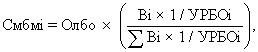 Олбо - объем лимитов бюджетных обязательств, доведенных главному распорядителю средств областного бюджета на выполнение мероприятий по обустройству мест массового отдыха населения (городских парков);Вi - численность населения в i-м муниципальном образовании, претендующем на предоставление субсидии;УРБОi - уровень расчетной бюджетной обеспеченности i-го муниципального образования, определенной в соответствии с законодательством Курской области.14. Предоставление субсидий осуществляется на основании соглашения о предоставлении субсидий из областного бюджета бюджету муниципального образования, заключенного между главным распорядителем средств областного бюджета и администрацией муниципального образования Курской области, предусматривающего:а) размер предоставляемой субсидии, порядок, условия и сроки ее перечисления в бюджет муниципального образования, а также объем бюджетных ассигнований местных бюджетов на реализацию соответствующих расходных обязательств;б) значения показателей результативности использования субсидии, которые должны соответствовать значениям целевых показателей и индикаторов программы, и обязательства муниципального образования по их достижению;в) обязательства муниципального образования согласовать с главным распорядителем средств областного бюджета муниципальную программу, софинансируемую за счет средств областного бюджета, и внесение в нее изменений, которые влекут изменения объемов финансирования, и (или) показателей результативности муниципальной программы, и (или) изменение состава мероприятий указанной программы, на которую предоставляются субсидии;г) реквизиты правового акта муниципального образования, устанавливающего расходное обязательство муниципального образования, в целях софинансирования которого предоставляется субсидия;д) сроки и порядок предоставления отчетности об осуществлении расходов бюджета муниципального образования, источником финансового обеспечения которых является субсидия, а также о достижении значений показателей результативности использования субсидии;е) порядок осуществления контроля за выполнением муниципальным образованием обязательств, предусмотренных соглашением;ж) последствия недостижения муниципальным образованием установленных значений показателей результативности использования субсидии;з) ответственность сторон за нарушение условий соглашения;и) условие о вступлении в силу соглашения;к) обязательства муниципальных образований - получателей указанных средств:при наличии единственного на территории города парка, нуждающегося в благоустройстве, осуществить благоустройство такого парка, обеспечив участие граждан в выборе мероприятий по благоустройству парка путем проведения общественных обсуждений продолжительностью не менее 30 дней со дня объявления обсуждения, но не позднее 1 марта года реализации мероприятий по благоустройству территории;при наличии нескольких парков на территории города, нуждающихся в благоустройстве, не позднее 15 февраля 2018 года реализации мероприятий по благоустройству территории разработать, утвердить и опубликовать порядок и сроки представления, рассмотрения и оценки предложений граждан, организаций о выборе парка, подлежащего благоустройству;не позднее 1 апреля 2018 года реализации мероприятий по благоустройству территории с учетом результатов общественного обсуждения принять решение о выборе парка, подлежащего благоустройству;обеспечить утверждение дизайн-проекта обустройства парка и перечня мероприятий по благоустройству парка с учетом результатов общественных обсуждений продолжительностью не менее 30 дней со дня объявления обсуждения, но не позднее 1 апреля 2018 года реализации мероприятий по благоустройству территории;обеспечить завершение мероприятий по благоустройству парка до конца года реализации мероприятий по благоустройству территории;л) иные условия по решению главного распорядителя средств областного бюджета, регулирующие порядок предоставления субсидий.15. Внесение в соглашение изменений, предусматривающих ухудшение значений показателей результативности использования субсидии, а также увеличение сроков реализации предусмотренных соглашением мероприятий не допускается, за исключением случаев, если выполнение условий предоставления субсидии оказалось невозможным вследствие обстоятельств непреодолимой силы, изменения значений целевых показателей и индикаторов программы, а также в случае существенного (более чем на 20 процентов) сокращения размера субсидии.16. Распределение субсидий между муниципальными образованиями на текущий год утверждается правовым актом Администрации Курской области.17. Расходование муниципальными образованиями предоставленных субсидий на цели, не связанные с выполнением мероприятий, указанных в пункте 2 настоящих Правил, запрещается.18. Перечисление субсидий муниципальным образованиям осуществляется в установленном порядке на счета, открытые в Управлении Федерального казначейства по Курской области для учета поступлений и их распределения между бюджетами бюджетной системы Российской Федерации, для последующего перечисления в установленном порядке в бюджеты муниципальных образований.19. Перечисление средств субсидии в бюджет муниципального образования на реализацию мероприятий, указанных в пункте 2 настоящих Правил, осуществляется по заявке муниципального образования. Сроки и порядок подачи заявок на перечисление субсидии устанавливаются главным распорядителем средств областного бюджета.20. Муниципальные образования предоставляют главному распорядителю средств областного бюджета отчет о расходах бюджета муниципального образования, источником финансового обеспечения которых является субсидия, а также отчет о достижении значений показателей результативности использования субсидии ежеквартально, до 5-го числа месяца, следующего за отчетным кварталом, независимо от проведенных расходов бюджета муниципального образования.21. Ответственность за достоверность предоставляемых сведений, целевое и эффективное использование субсидий несут муниципальные образования.22. В случае, если муниципальным образованием по состоянию на 31 декабря года предоставления субсидии допущены нарушения обязательств, предусмотренных соглашением в соответствии с подпунктом «б» пункта 14 настоящих Правил, и в срок до первой даты представления отчетности о достижении значений показателей результативности использования субсидии в соответствии с соглашением в году, следующем за годом предоставления субсидии, указанные нарушения не устранены, объем средств, подлежащий возврату из бюджета муниципального образования в областной бюджет в срок до 1 июня года, следующего за годом предоставления субсидии (Vвозврата), рассчитывается по формуле:Vвозврата = (Vсубсидии x k x m / n) x 0,1,где:Vсубсидии - размер субсидии, предоставленной бюджету муниципального образования;m - количество показателей результативности использования субсидии, по которым индекс, отражающий уровень недостижения i-го показателя результативности использования субсидии, имеет положительное значение;n - общее количество показателей результативности использования субсидии;k - коэффициент возврата субсидии.Коэффициент возврата субсидии рассчитывается по формуле:k = SUMDi / m,где:Di - индекс, отражающий уровень недостижения значения i-го показателя результативности использования субсидии.При расчете коэффициента возврата субсидии используются только положительные значения индекса, отражающего уровень недостижения значения i-го показателя результативности использования субсидии.23. Индекс, отражающий уровень недостижения значения i-го показателя результативности использования субсидии, определяется по формуле:Di = 1 - Ti / Si,где:Ti - фактически достигнутое значение i-го показателя результативности использования субсидии на отчетную дату;Si - плановое значение i-го показателя результативности использования субсидии, установленное соглашением.24. Основанием для освобождения муниципальных образований от применения мер ответственности, предусмотренных пунктом 22 настоящих Правил, является документально подтвержденное наступление обстоятельств непреодолимой силы, препятствующих исполнению соответствующих обязательств.25. В случае нецелевого использования субсидии и (или) нарушения муниципальным образованием условий ее предоставления, в том числе невозврата муниципальным образованием средств в областной бюджет в соответствии с пунктом 22 настоящих Правил, к нему применяются бюджетные меры принуждения, предусмотренные бюджетным законодательством Российской Федерации.Решения о приостановлении перечисления (сокращении объема) субсидии бюджету муниципального образования не принимаются в случае, если условия предоставления субсидии были не выполнены в силу обстоятельств непреодолимой силы.26. Остаток не использованных в текущем финансовом году субсидий, полученный в результате экономии средств при выполнении мероприятий, указанных в пункте 2 настоящих Правил, перераспределяется главным распорядителем средств на соответствующие цели между муниципальными образованиями, имеющими право на получение субсидий в текущем финансовом году при наличии письменного согласия муниципальных образований - получателей субсидий, в бюджетах которых образовалась экономия.Неиспользованный объем субсидий перераспределяется между муниципальными образованиями в соответствии с настоящими Правилами.27. Изменения, связанные с перераспределением (сокращением) субсидий, подлежат внесению в правовой акт Администрации Курской области об утверждении распределения субсидий между бюджетами муниципальных образований на текущий финансовый год.28. Эффективность использования субсидий оценивается ежегодно главным распорядителем средств областного бюджета по следующим показателям результативности использования субсидии:а) утверждение и опубликование порядков и сроков представления, рассмотрения и оценки предложений граждан, организаций о выборе парка, подлежащего благоустройству в 2018-2022 годах, и перечней работ по благоустройству – ежегодно до 1 февраля;б) принятие решения о выборе парка, подлежащего благоустройству в 2018-2022 годах, с учетом результатов общественного обсуждения – ежегодно до 1 апреля;в) утверждение дизайн - проекта благоустройства парка и перечня мероприятий по благоустройству, подлежащих реализации в 2018-2022 годах, с учетом результатов общественных обсуждений – ежегодно до 1 апреля;г) обеспечение завершения мероприятий по благоустройству парка до конца года реализации государственной программы.Ответственный исполнитель государственной программы- комитет жилищно-коммунального хозяйства и ТЭК Курской областиУчастники государственной программы- отсутствуютПодпрограммы государственной программы- отсутствуютЦель государственной программы- повышение качества и комфорта городской среды на территориях муниципальных образований Курской областиЗадачи государственной программы- обеспечение формирования единых подходов и ключевых приоритетов формирования комфортной городской среды на территории Курской области с учетом приоритетов территориального развития;обеспечение вовлечения граждан, организаций в реализацию мероприятий по благоустройству территорий муниципальных образований;обеспечение проведения мероприятий по благоустройству территорий муниципальных образований в соответствии с едиными требованиямиЦелевые индикаторы и показатели государственной программы- доля реализованных проектов благоустройства дворовых территорий (полностью освещенных, оборудованных местами для проведения досуга и отдыха разными группами населения (спортивные площадки, детские площадки и т.д.), малыми архитектурными формами) в общем количестве реализованных в течение планового года проектов благоустройства дворовых территорий; доля реализованных комплексных проектов благоустройства общественных территорий в общем количестве реализованных в течение планового года проектов благоустройства общественных территорий; доля дворовых территорий, благоустройство которых выполнено при участии граждан, организаций в соответствующих мероприятиях, в общем количестве реализованных в течение планового года проектов благоустройства дворовых территорий;количество реализованных проектов по благоустройству, отобранных на конкурс лучших практик для направления в Минстрой России Этапы и сроки реализации государственной программы- программа реализуется в один этап: 2018 - 2024 годыОбъемы бюджетных ассигнований государственной программы- общий объем бюджетных ассигнований областного бюджета, безвозмездных поступлений из федерального бюджета составляет 594947,387 тыс. рублей, в том числе:2018 год – 251157,897 тыс. рублей,2019 год – 343789,490 тыс. рублей,2020 год – 0,000 тыс. рублей,2021 год – 0,000 тыс. рублей,2022 год – 0,000 тыс. рублей,2023 год – 0,000 тыс. рублей,2024 год – 0,000 тыс. рублей,из них:объем бюджетных ассигнований областного бюджета составляет 39539,187 тыс. рублей, в том числе:2018 год –  32663,397 тыс. рублей,2019 год –  6875,790 тыс. рублей,2020 год – 0,000 тыс. рублей,2021 год – 0,000 тыс. рублей,2022 год – 0,000 тыс. рублей,2023 год – 0,000 тыс. рублей,2024 год – 0,000 тыс. рублей,объем безвозмездных поступлений из федерального бюджета составляет 555408,200 тыс. рублей, в том числе:2018 год – 218494,500 тыс. рублей,2019 год – 336913,700 тыс. рублей,2020 год – 0,000 тыс. рублей,2021 год – 0,000 тыс. рублей,2022 год – 0,000 тыс. рублей,2023 год – 0,000 тыс. рублей,2024 год – 0,000 тыс. рублей,».Ожидаемые результаты реализации государственной программы- увеличение количества благоустроенных дворовых территорий;увеличение количества благоустроенных общественных территорий;увеличение доли благоустроенных дворовых территорий к 2024 году;увеличение доли благоустроенных общественных территорий от общего количества общественных территорий к 2024 году;увеличение количества реализованных проектов по благоустройству, отобранных на конкурс лучших практик для направления в Минстрой России1Наименование показателяДоля реализованных проектов благоустройства дворовых территорий (полностью освещенных, оборудованных местами для проведения досуга и отдыха разными группами населения (спортивные площадки, детские площадки и т.д.), малыми архитектурными формами) в общем количестве реализованных в течение планового года проектов благоустройства дворовых территорий2Единица измеренияПроцент3Определение показателяПоказатель характеризует долю полностью благоустроенных дворовых территорий 4Временные характеристикиЕжегодно по состоянию на конец года5Алгоритм формирования показателя и методические пояснения к показателюПоказатель рассчитывается ежегодно и определяется отношением количества дворовых территорий, полностью благоустроенных в течение отчетного года, к общему количеству дворовых территорий, подлежащих благоустройству в отчетном году.Показатель не требует включения в план статистических работ, в связи с чем методика расчета показателя не приводится6Ответственный за сбор и предоставление информацииКомитет жилищно-коммунального хозяйства и ТЭК Курской области1Наименование показателяДоля реализованных комплексных проектов благоустройства общественных территорий в общем количестве реализованных в течение планового года проектов благоустройства общественных  территорий 2Единица измеренияПроцент3Определение показателяПоказатель характеризует долю реализованных комплексных проектов благоустройства общественных территорий4Временные характеристикиЕжегодно по состоянию на конец года5Алгоритм формирования показателя и методические пояснения к показателюПоказатель рассчитывается ежегодно и определяется отношением количества реализованных в течение отчетного года комплексных проектов благоустройства общественных территорий, к общему количеству общественных территорий, подлежащих благоустройству в отчетном году.Показатель не требует включения в план статистических работ, в связи с чем методика расчета показателя не приводится6Ответственный за сбор и предоставление информацииКомитет жилищно-коммунального хозяйства и ТЭК Курской области1Наименование показателяДоля дворовых территорий, благоустройство которых выполнено при участии граждан, организаций в соответствующих мероприятиях, в общем количестве реализованных в течение планового года проектов благоустройства дворовых территорий2Единица измеренияПроцент3Определение показателяПоказатель характеризует долю дворовых территорий, благоустройство которых выполнено при участии граждан, организаций в соответствующих мероприятиях, в общем количестве реализованных в течение планового года проектов благоустройства дворовых территорий 4Временные характеристикиЕжегодно по состоянию на конец года5Алгоритм формирования показателя и методические пояснения к показателюПоказатель рассчитывается ежегодно и определяется отношением количества дворовых территорий благоустроенных в течение отчетного года, благоустройство которых выполнено при участии граждан, организаций в соответствующих мероприятиях, к общему количеству дворовых территорий, подлежащих благоустройству в отчетном году .Показатель не требует включения в план статистических работ, в связи с чем методика расчета показателя не приводится6Ответственный за сбор и предоставление информацииКомитет жилищно-коммунального хозяйства и ТЭК Курской области1Наименование показателяКоличество реализованных проектов по благоустройству, отобранных на конкурс лучших практик для направления в Минстрой России2Единица измеренияЕдиница 3Определение показателяПоказатель характеризует количество реализованных проектов по благоустройству, отобранных на конкурс лучших практик для направления в Минстрой России4Временные характеристикиЕжегодно по состоянию на конец года5Алгоритм формирования показателя и методические пояснения к показателюПоказатель рассчитывается ежегодно и определяется количеством реализованных проектов по благоустройству, отобранных на конкурс лучших практик для направления в Минстрой России.Показатель не требует включения в план статистических работ, в связи с чем методика расчета показателя не приводится6Ответственный за сбор и предоставление информацииКомитет жилищно-коммунального хозяйства и ТЭК Курской областиПриложение № 1 к государственной программе Курской области «Формирование современной городской среды в Курской области»N п/пНаименование показателя (индикатора)Ед. измеренияЗначения показателейЗначения показателейЗначения показателейЗначения показателейЗначения показателейЗначения показателейЗначения показателейЗначения показателейЗначения показателейЗначения показателейНаименование показателя (индикатора)20172017201720182018201920202021202120221234445567889Государственная программа Курской области «Формирование современной городской среды в Курской области»Государственная программа Курской области «Формирование современной городской среды в Курской области»Государственная программа Курской области «Формирование современной городской среды в Курской области»Государственная программа Курской области «Формирование современной городской среды в Курской области»Государственная программа Курской области «Формирование современной городской среды в Курской области»Государственная программа Курской области «Формирование современной городской среды в Курской области»Государственная программа Курской области «Формирование современной городской среды в Курской области»Государственная программа Курской области «Формирование современной городской среды в Курской области»Государственная программа Курской области «Формирование современной городской среды в Курской области»Государственная программа Курской области «Формирование современной городской среды в Курской области»Государственная программа Курской области «Формирование современной городской среды в Курской области»Государственная программа Курской области «Формирование современной городской среды в Курской области»Государственная программа Курской области «Формирование современной городской среды в Курской области»1Доля реализованных проектов благоустройства дворовых территорий (полностью освещенных, оборудованных местами для проведения досуга и отдыха разными группами населения (спортивные площадки, детские площадки и т.д.), малыми архитектурными формами) в общем количестве реализованных в течение планового года проектов благоустройства дворовых территорий%---1001001001001001001002Доля реализованных комплексных проектов благоустройства общественных территорий в общем количестве реализованных в течение планового года проектов благоустройства общественных территорий %---1001001001001001001003Количество благоустроенных мест массового отдыха населения (скверы, парки, набережные и т.д.)единиц33311-----4Доля дворовых территорий, благоустройство которых выполнено при участии граждан, организаций в соответствующих мероприятиях, в общем количестве реализованных в течение планового года проектов благоустройства дворовых территорий%---1001001001001001001005Количество реализованных проектов по благоустройству, отобранных на конкурс лучших практик для направления в Минстрой РоссииЕд.22222222226Количество благоустроенных дворовых территорийЕд.510510510-------7Количество благоустроенных общественных территорийЕд.585858-------Приложение № 2 к государственной программе Курской области «Формирование современной городской среды в Курской области»№ п/пНомер и наименование ведомственной целевой программы, основного мероприятияОтветственный исполнительСрокСрокОжидаемый непосредственный результат (краткое описание)Основные направления реализацииСвязь с показателями государственной программы (подпрограммы)№ п/пНомер и наименование ведомственной целевой программы, основного мероприятияОтветственный исполнительначала реализацииокончания реализацииОжидаемый непосредственный результат (краткое описание)Основные направления реализацииСвязь с показателями государственной программы (подпрограммы)12345678Задача  1. Обеспечение   формирования   единых   подходов   и   ключевых   приоритетов   формирования  комфортной  городской  среды  на территории Курской области с учетом приоритетов территориального развитияЗадача  1. Обеспечение   формирования   единых   подходов   и   ключевых   приоритетов   формирования  комфортной  городской  среды  на территории Курской области с учетом приоритетов территориального развитияЗадача  1. Обеспечение   формирования   единых   подходов   и   ключевых   приоритетов   формирования  комфортной  городской  среды  на территории Курской области с учетом приоритетов территориального развитияЗадача  1. Обеспечение   формирования   единых   подходов   и   ключевых   приоритетов   формирования  комфортной  городской  среды  на территории Курской области с учетом приоритетов территориального развитияЗадача  1. Обеспечение   формирования   единых   подходов   и   ключевых   приоритетов   формирования  комфортной  городской  среды  на территории Курской области с учетом приоритетов территориального развитияЗадача  1. Обеспечение   формирования   единых   подходов   и   ключевых   приоритетов   формирования  комфортной  городской  среды  на территории Курской области с учетом приоритетов территориального развитияЗадача  1. Обеспечение   формирования   единых   подходов   и   ключевых   приоритетов   формирования  комфортной  городской  среды  на территории Курской области с учетом приоритетов территориального развитияЗадача  1. Обеспечение   формирования   единых   подходов   и   ключевых   приоритетов   формирования  комфортной  городской  среды  на территории Курской области с учетом приоритетов территориального развития1Основное  мероприятие  01 «Проведение организационно-разъяснительной работы с органами местного самоуправления по вопросам благоустройства территорий»Комитет жилищно-коммунального хозяйства и ТЭК Курской области20182024Создание единых подходов в реализации органами местного самоуправления муниципальных программ формирования современной городской средыОбеспечение внедрения единых подходов и минимизация ошибок при реализации органами местного самоуправления муниципальных программ формирования современной городской средыРеализация основного мероприятия обеспечит достижение всех показателей государственной программы2Основное мероприятие 02 «Осуществление мониторинга принятия органами местного самоуправления поселений, в состав которых входят населенные пункты с численностью населения свыше 1000 человек, нормативных правовых актов, направленных на формирование комфортной городской среды»Комитет жилищно-коммунального хозяйства и ТЭК 20182024Исполнение соглашений о предоставлении субсидий на поддержку муниципальных программ формирования современной городской средыОсуществление мониторинга за соблюдением требований соглашений о предоставлении субсидий на поддержкумуниципальных программформирования современной городской средыРеализация основного мероприятия обеспечит достижение всех показателей государственной программы3Основное мероприятие 03 «Мониторинг проведения инвентаризации территорий населенных пунктов»Комитет жилищно-коммунального хозяйства и ТЭК Курской области, государственная жилищная инспекция Курской области (по согласованию)20182024Проведение инвентаризации в муниципальных образованиях Курской области ведет к качественному формированию муниципальных программМониторинг за проведением инвентаризации. Получение достоверных данных и анализ текущего состояния сектора благоустройства в муниципальных образованиях Курской областиРеализация основного мероприятия обеспечит достижение всех показателей государственной программыЗадача 2. Обеспечение вовлечения граждан, организаций в реализацию мероприятий по благоустройству территорий муниципальных образованийЗадача 2. Обеспечение вовлечения граждан, организаций в реализацию мероприятий по благоустройству территорий муниципальных образованийЗадача 2. Обеспечение вовлечения граждан, организаций в реализацию мероприятий по благоустройству территорий муниципальных образованийЗадача 2. Обеспечение вовлечения граждан, организаций в реализацию мероприятий по благоустройству территорий муниципальных образованийЗадача 2. Обеспечение вовлечения граждан, организаций в реализацию мероприятий по благоустройству территорий муниципальных образованийЗадача 2. Обеспечение вовлечения граждан, организаций в реализацию мероприятий по благоустройству территорий муниципальных образованийЗадача 2. Обеспечение вовлечения граждан, организаций в реализацию мероприятий по благоустройству территорий муниципальных образованийЗадача 2. Обеспечение вовлечения граждан, организаций в реализацию мероприятий по благоустройству территорий муниципальных образований4Основное мероприятие 04 «Информационное обеспечение граждан, организаций»Комитет жилищно-коммунального хозяйства и ТЭК Курской области20182024Осведомленность граждан по вопросам благоустройства территорий и формирования комфортной городской среды.Привлечение внимания граждан к вопросам благоустройства территорий и формирования комфортной городской среды.Реализация основного мероприятия обеспечит достижение всех показателей государственной программы5Основное мероприятие 05 «Отбор реализованных проектов на конкурс лучших практик по благоустройству и направление их в Минстрой России»Комитет жилищно-коммунального хозяйства и ТЭК Курской области20182024Исполнение соглашений о предоставлении субсидий на поддержкугосударственныхпрограмм субъектовРоссийской Федерации имуниципальных программ формирования современной городской средыФормирование базы проектов - лучших практик реализации проектов по благоустройству, направление их на конкурсв Минстрой РоссииРеализация основного мероприятия обеспечит достижение показателя 5 государственной программы Задача 3. Обеспечение проведения мероприятий по благоустройству территорий муниципальных образований в соответствии с едиными требованиямиЗадача 3. Обеспечение проведения мероприятий по благоустройству территорий муниципальных образований в соответствии с едиными требованиямиЗадача 3. Обеспечение проведения мероприятий по благоустройству территорий муниципальных образований в соответствии с едиными требованиямиЗадача 3. Обеспечение проведения мероприятий по благоустройству территорий муниципальных образований в соответствии с едиными требованиямиЗадача 3. Обеспечение проведения мероприятий по благоустройству территорий муниципальных образований в соответствии с едиными требованиямиЗадача 3. Обеспечение проведения мероприятий по благоустройству территорий муниципальных образований в соответствии с едиными требованиямиЗадача 3. Обеспечение проведения мероприятий по благоустройству территорий муниципальных образований в соответствии с едиными требованиямиЗадача 3. Обеспечение проведения мероприятий по благоустройству территорий муниципальных образований в соответствии с едиными требованиями6Основное мероприятие 06 «Поддержка муниципальных программ формирования современной городской среды»Комитет жилищно-коммунального хозяйства и ТЭК Курской области20182024Рост уровня благоустройства дворовых и общественных территорий, повышение качества жизни населенияПредоставление субсидий муниципальным образованиям Курской области для реализации программ формированиясовременной городской средыРеализация основного мероприятия обеспечит достижение показателей 1,2,4 государственной программы Приложение № 3к государственной программе Курской области «Формирование современной городской среды в Курскойобласти» СтатусНаименование государственной программы, подпрограммы государственной программы, ведомственной целевой программы, основного мероприятияИсточники финансированияОценка расходов (тыс. руб.), годыОценка расходов (тыс. руб.), годыОценка расходов (тыс. руб.), годыОценка расходов (тыс. руб.), годыОценка расходов (тыс. руб.), годыОценка расходов (тыс. руб.), годыОценка расходов (тыс. руб.), годыСтатусНаименование государственной программы, подпрограммы государственной программы, ведомственной целевой программы, основного мероприятия2018201920202021202220232024123891011121314Государственная программа Курской области  Формирование современной городской среды в Курской областиВсего278964,565371108,086-----Государственная программа Курской области  Формирование современной городской среды в Курской областифедеральный бюджет218494,500336913,700-----Государственная программа Курской области  Формирование современной городской среды в Курской областиобластной бюджет 32663,3976875,790-----Государственная программа Курской области  Формирование современной городской среды в Курской областиместные бюджеты27806,66827318,596-----Государственная программа Курской области  Формирование современной городской среды в Курской областигосударственные внебюджетные фонды Российской Федерации-------Государственная программа Курской области  Формирование современной городской среды в Курской областитерриториальные государственные внебюджетные фонды-------Государственная программа Курской области  Формирование современной городской среды в Курской областивнебюджетные источники-------Основное мероприятие 01Проведение организационно-разъяснительной работы с органами местного самоуправления по вопросам благоустройства территорийВсего-------Основное мероприятие 01Проведение организационно-разъяснительной работы с органами местного самоуправления по вопросам благоустройства территорийфедеральный бюджет-------Основное мероприятие 01Проведение организационно-разъяснительной работы с органами местного самоуправления по вопросам благоустройства территорийобластной бюджет -------Основное мероприятие 01Проведение организационно-разъяснительной работы с органами местного самоуправления по вопросам благоустройства территорийместные бюджеты-------Основное мероприятие 01Проведение организационно-разъяснительной работы с органами местного самоуправления по вопросам благоустройства территорийгосударственные внебюджетные фонды Российской Федерации-------Основное мероприятие 01Проведение организационно-разъяснительной работы с органами местного самоуправления по вопросам благоустройства территорийтерриториальные государственные внебюджетные фонды-------Основное мероприятие 01Проведение организационно-разъяснительной работы с органами местного самоуправления по вопросам благоустройства территорийвнебюджетные источники-------Основное мероприятие 02Осуществление мониторинга принятия органами местного самоуправления поселений, в состав которых входят населенные пункты с численностью населения свыше 1000 человек, нормативных правовых актов, направленных на формирование комфортной городской средыВсего-------Основное мероприятие 02Осуществление мониторинга принятия органами местного самоуправления поселений, в состав которых входят населенные пункты с численностью населения свыше 1000 человек, нормативных правовых актов, направленных на формирование комфортной городской средыфедеральный бюджет-------Основное мероприятие 02Осуществление мониторинга принятия органами местного самоуправления поселений, в состав которых входят населенные пункты с численностью населения свыше 1000 человек, нормативных правовых актов, направленных на формирование комфортной городской средыобластной бюджет -------Основное мероприятие 02Осуществление мониторинга принятия органами местного самоуправления поселений, в состав которых входят населенные пункты с численностью населения свыше 1000 человек, нормативных правовых актов, направленных на формирование комфортной городской средыместные бюджеты-------Основное мероприятие 02Осуществление мониторинга принятия органами местного самоуправления поселений, в состав которых входят населенные пункты с численностью населения свыше 1000 человек, нормативных правовых актов, направленных на формирование комфортной городской средыгосударственные внебюджетные фонды Российской Федерации-------Основное мероприятие 02Осуществление мониторинга принятия органами местного самоуправления поселений, в состав которых входят населенные пункты с численностью населения свыше 1000 человек, нормативных правовых актов, направленных на формирование комфортной городской средытерриториальные государственные внебюджетные фонды-------Основное мероприятие 02Осуществление мониторинга принятия органами местного самоуправления поселений, в состав которых входят населенные пункты с численностью населения свыше 1000 человек, нормативных правовых актов, направленных на формирование комфортной городской средывнебюджетные источники-------Основное мероприятие 03Мониторинг проведения инвентаризации территорий населенных пунктовВсего-------Основное мероприятие 03Мониторинг проведения инвентаризации территорий населенных пунктовфедеральный бюджет-------Основное мероприятие 03Мониторинг проведения инвентаризации территорий населенных пунктовобластной бюджет -------Основное мероприятие 03Мониторинг проведения инвентаризации территорий населенных пунктовместные бюджеты-------Основное мероприятие 03Мониторинг проведения инвентаризации территорий населенных пунктовгосударственные внебюджетные фонды Российской Федерации--Основное мероприятие 03Мониторинг проведения инвентаризации территорий населенных пунктовтерриториальные государственные внебюджетные фонды-------Основное мероприятие 03Мониторинг проведения инвентаризации территорий населенных пунктоввнебюджетные источники-------Основное мероприятие 04Информационное обеспечение граждан, организацийВсего-------Основное мероприятие 04Информационное обеспечение граждан, организацийфедеральный бюджет-------Основное мероприятие 04Информационное обеспечение граждан, организацийобластной бюджет -------Основное мероприятие 04Информационное обеспечение граждан, организацийместные бюджеты-------Основное мероприятие 04Информационное обеспечение граждан, организацийгосударственные внебюджетные фонды Российской Федерации-------Основное мероприятие 04Информационное обеспечение граждан, организацийтерриториальные государственные внебюджетные фонды-------Основное мероприятие 04Информационное обеспечение граждан, организацийвнебюджетные источники-------Основное мероприятие 05Отбор реализованных проектов на конкурс лучших практик по благоустройствуи направление их в Минстрой РоссииВсего-------Основное мероприятие 05Отбор реализованных проектов на конкурс лучших практик по благоустройствуи направление их в Минстрой Россиифедеральный бюджет-------Основное мероприятие 05Отбор реализованных проектов на конкурс лучших практик по благоустройствуи направление их в Минстрой Россииобластной бюджет -------Основное мероприятие 05Отбор реализованных проектов на конкурс лучших практик по благоустройствуи направление их в Минстрой Россииместные бюджеты-------Основное мероприятие 05Отбор реализованных проектов на конкурс лучших практик по благоустройствуи направление их в Минстрой Россиигосударственные внебюджетные фонды Российской Федерации-------Основное мероприятие 05Отбор реализованных проектов на конкурс лучших практик по благоустройствуи направление их в Минстрой Россиитерриториальные государственные внебюджетные фонды-------Основное мероприятие 05Отбор реализованных проектов на конкурс лучших практик по благоустройствуи направление их в Минстрой Россиивнебюджетные источники-------Основное мероприятие 06Поддержка муниципальных программ формирования современной городской средыВсего274182,849371108,086-----Основное мероприятие 06Поддержка муниципальных программ формирования современной городской средыфедеральный бюджет214771,900336913,700-----Основное мероприятие 06Поддержка муниципальных программ формирования современной городской средыобластной бюджет 32092,3536875,790-----Основное мероприятие 06Поддержка муниципальных программ формирования современной городской средыместные бюджеты27318,59627318,596-----Основное мероприятие 06Поддержка муниципальных программ формирования современной городской средыгосударственные внебюджетные фонды Российской Федерации-------Основное мероприятие 06Поддержка муниципальных программ формирования современной городской средытерриториальные государственные внебюджетные фонды-------Основное мероприятие 06Поддержка муниципальных программ формирования современной городской средывнебюджетные источники-------Приложение № 4 к государственной программе Курской области «Формирование современной городской среды в Курской области»СтатусНаименование государственной программы, подпрограммы государственной программы, ведомственной целевой программы, основного мероприятияОтветственный исполнитель, соисполнители, участники (ГРБС)Код бюджетной классификацииКод бюджетной классификацииКод бюджетной классификацииКод бюджетной классификацииОбъемы бюджетных ассигнований (тыс. руб.), годыОбъемы бюджетных ассигнований (тыс. руб.), годыОбъемы бюджетных ассигнований (тыс. руб.), годыОбъемы бюджетных ассигнований (тыс. руб.), годыОбъемы бюджетных ассигнований (тыс. руб.), годыОбъемы бюджетных ассигнований (тыс. руб.), годыОбъемы бюджетных ассигнований (тыс. руб.), годыСтатусНаименование государственной программы, подпрограммы государственной программы, ведомственной целевой программы, основного мероприятияОтветственный исполнитель, соисполнители, участники (ГРБС)ГРБСГП (государственная программа)пГП (подпрограмма государственной программы)ОМ (основное мероприятие)20182019202020212022202320241234567891011121314Государственная программа Курской областиФормирование современной городской среды в Курской областивсего,в том числе:х27хх251157,897343789,490-----Государственная программа Курской областиФормирование современной городской среды в Курской областиобластной бюджетх27хх251157,897343789,490-----Государственная программа Курской областиФормирование современной городской среды в Курской областифедеральный бюджетх27хх218494,500336913,700-----Государственная программа Курской областиФормирование современной городской среды в Курской областиОтветственный исполнитель государственной программы - комитет жилищно-коммуналь-ного хозяйства и ТЭК Курской области80727хх251157,897343789,490-----Основное мероприятие 01 Проведение организационно-разъяснительной работы с органами местного самоуправления по вопросам благоустройства территорийОтветственный исполнитель мероприятия - комитет жилищно-комму-нального хозяйства и ТЭК Курской области807ххх-------Основное мероприятие 02Осуществление мониторинга принятия органами местного самоуправления поселений, в состав которых входят населенные пункты с численностью населения свыше 1000 человек, нормативных правовых актов, направленных на формирование комфортной городской средыОтветственный исполнитель мероприятия - комитет жилищно-комму-нального хозяйства и ТЭК Курской области807ххх-------Основное мероприятие 03Мониторинг проведения инвентаризации территорий населенных пунктовОтветственный исполнитель мероприятия - комитет жилищно-комму-нального хозяйства и ТЭК Курской области807ххх-------Основное мероприятие 04Информационное обеспечение граждан, организацийОтветственный исполнитель мероприятия - комитет жилищно-комму-нального хозяйства и ТЭК Курской области807ххх-------Основное мероприятие 05Отбор реализованных проектов на конкурс лучших практик по благоустройству и направление их в Минстрой РоссииОтветственный исполнитель мероприятия - комитет жилищно-комму-нального хозяйства и ТЭК Курской области807ххх-------Основное мероприятие 06Поддержка муниципальных программ формирования современной городской средывсего,в том числе:х27006246864,253343789,490-----Основное мероприятие 06Поддержка муниципальных программ формирования современной городской средыобластной бюджетх27006246864,253343789,490-----Основное мероприятие 06Поддержка муниципальных программ формирования современной городской средыфедеральный бюджетх27006214771,900336913,700-----Основное мероприятие 06Поддержка муниципальных программ формирования современной городской средыОтветственный исполнитель мероприятия - комитет жилищно-комму-нального хозяйства и ТЭК Курской области80727006246864,253343789,490---- -Приложение № 5 к государственной программе Курской области «Формирование современной городской среды в Курской области»Приложение № 6 к государственной программе Курской области «Формирование современной городской среды в Курской области»